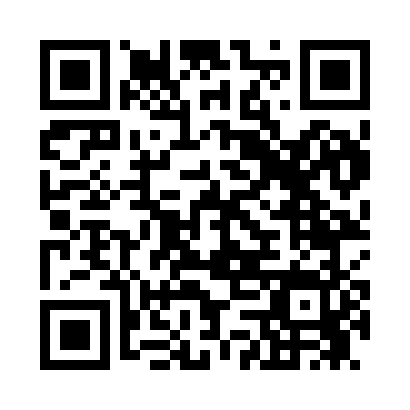 Prayer times for West Keystone, Missouri, USAMon 1 Jul 2024 - Wed 31 Jul 2024High Latitude Method: Angle Based RulePrayer Calculation Method: Islamic Society of North AmericaAsar Calculation Method: ShafiPrayer times provided by https://www.salahtimes.comDateDayFajrSunriseDhuhrAsrMaghribIsha1Mon4:185:541:215:198:4910:252Tue4:185:541:225:198:4910:253Wed4:195:551:225:198:4910:244Thu4:205:551:225:198:4810:245Fri4:205:561:225:208:4810:236Sat4:215:561:225:208:4810:237Sun4:225:571:225:208:4810:228Mon4:235:581:235:208:4710:229Tue4:245:581:235:208:4710:2110Wed4:255:591:235:208:4610:2011Thu4:266:001:235:208:4610:2012Fri4:276:001:235:208:4610:1913Sat4:286:011:235:208:4510:1814Sun4:296:021:235:208:4510:1715Mon4:306:031:235:208:4410:1616Tue4:316:031:245:208:4310:1517Wed4:326:041:245:208:4310:1418Thu4:336:051:245:208:4210:1319Fri4:346:061:245:208:4110:1220Sat4:366:071:245:198:4110:1121Sun4:376:071:245:198:4010:1022Mon4:386:081:245:198:3910:0923Tue4:396:091:245:198:3810:0824Wed4:406:101:245:198:3710:0725Thu4:426:111:245:198:3710:0626Fri4:436:121:245:188:3610:0427Sat4:446:131:245:188:3510:0328Sun4:456:131:245:188:3410:0229Mon4:476:141:245:188:3310:0030Tue4:486:151:245:178:329:5931Wed4:496:161:245:178:319:58